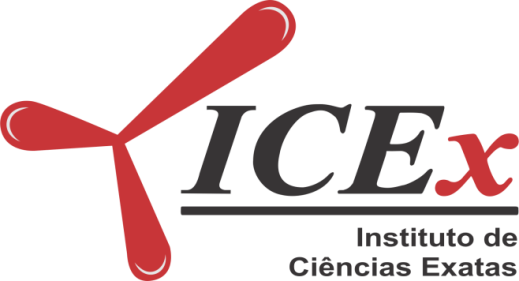 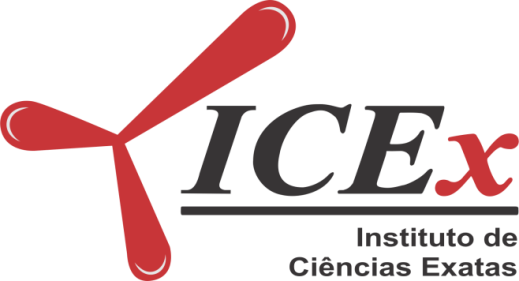 DISCIPLINAS OFERTADAS – ISOLADAS DA GRADUAÇÃO 2023/2O Departamento de Estatística não ofertou disciplinas isoladas neste semestre.DEPARTAMENTO DE CIÊNCIA DA COMPUTAÇÃODEPARTAMENTO DE FÍSICADEPARTAMENTO DE MATEMÁTICADEPARTAMENTO DE QUÍMICADCC 049 – TÓPICOS EM SIST. DE INF.  -  Bancos de Dados Geográficos 1 VAGATurma TG – TER QUI14h55min – 16h35minDCC 049 – TÓPICOS EM SIST. DE INF.  -  Bioinformática 1 VAGATurma TB – SEG QUA13h – 14h40minFIS120 – FÍSICA QUÂNTICA I2 VAGASTurma TN/TN1 – SEG QUA14h55min – 16h35minMAT001 – CALC DIF E INTEGRAL I3 VAGASTurma TB3 – SEG QUA SEX9h25min – 11h05minMAT001 – CALC DIF E INTEGRAL I3 VAGASTurma TZ – SEG QUA SEX17h – 18h40minMAT002 – CALC DIF E INTEGRAL III3 VAGASTurma TB1 – SEG QUA9h25min – 11h05minMAT038 – GEOM ANAL E ALG LINEAR3 VAGASTurma TB3 – TER QUI9h25min – 11h05minMAT039 – CALC DIF E INTEGRAL II3 VAGASTurma TZ2 – SEG QUA17h – 18h40minMAT048 – ALGEBRA LINEAR3 VAGASTurma TZ2 – TER QUI17h – 18h40minMAT243 – ANALISE I3 VAGASTurma TN – SEG QUA SEX14h55 – 16h35minQUI287 – ESPECTROSCOPIA A1 VAGATurma TUABQUI172 – ESTRUTURA DA MATÉRIA1 VAGATurma TUAB